想隆社アカデミックリソースシリーズ「貴重音源コレクション　岡田コレクションⅠ」利用申込書次に定める利用規定にしたがって下記の利用を申し込みます。　http://academic-resource.net/Webサービス年間利用料金（税別）※1エンタープライズプランで最大同時接続数21以上をご希望の場合は別途お見積致します。※2パーソナルは、学生などの個人向け利用プランです。オプション契約／音源ファイル（wav）の個別ダウンロード追加料金（税別）　（パーソナルを除く）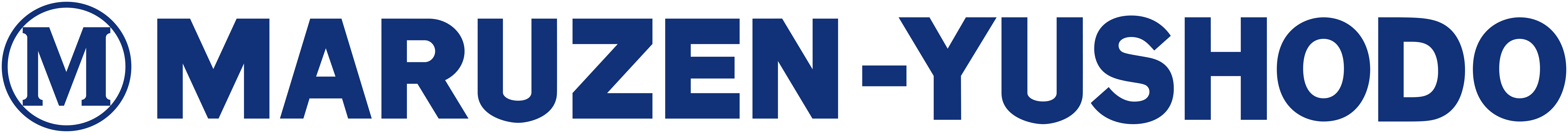 丸善雄松堂株式会社学術情報ソリューション事業部企画開発統括部　営業推進センター　　〒105-0022 東京都港区海岸1-9-18 国際浜松町ビル　TEL(03)6367-6114/FAX(03)6367-6160E-mail : epro-j@maruzen.co.jp□ 本契約□ 本契約□ トライアル
（1ヶ月間）申込日西暦　　　　年　 　月 　　日西暦　　　　年　 　月 　　日利用開始希望日西暦　　　　年　 　月　 　日西暦　　　　年　 　月　 　日プラン同時接続数本体価格□エンタープライズ（大学学部・研究科単位）20※1181,818円 □スタンダード（研究室・ゼミ単位）15136,364円 □パーソナル※2172,727円 □ID/パスワード認証希望□ID/パスワード認証希望□IPアドレス認証希望　（パーソナルを除く）登録IPアドレス（範囲指定可）（10.*.*.*、172.16-31.*.*、192.168.*.*の各空間に属するプライベートアドレスは登録不可）（10.*.*.*、172.16-31.*.*、192.168.*.*の各空間に属するプライベートアドレスは登録不可）グループタイトルダウンロード価格□A0001政治家編　大正期～昭和初期　Ⅰ121,000円□A0002政治家編　大正期～昭和初期　Ⅱ79,000円□A0003政治家編　大正期～昭和初期　Ⅲ104,000円□A0004政治家編　昭和期127,000円□A0005軍人編　昭和期115,000円□A0006実業家・教育者編　大正期～昭和期64,000円□A0007明治期～昭和初期の『言葉』Ⅰ　言語教育81,000円□A0008明治期～昭和初期の『言葉』Ⅱ　自作朗読58,000円□A0009明治期～昭和初期の『言葉』Ⅲ　実況・ジャーナル103,000円□A0010明治期～昭和初期の『言葉』Ⅳ　法話・説教56,000円機関名部署名フリガナご氏名(ご担当者)　　　　　　印E-mail.ご住所　〒　TEL.        　　　　　　　　　 FAX.記入欄　　　　　新規 ・追加記入欄　　　　　新規 ・追加記入欄　　　　　新規 ・追加【受付印】請求書発送日【受付印】ID通知日【受付印】発行ID